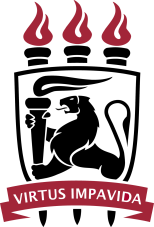 UNIVERSIDADE FEDERAL DE PERNAMBUCOPRÓ-REITORIA DE GRADUAÇÃOPrograma Institucional da Residência Pedagógica UFPE 2020ANEXO I - FICHA DE INSCRIÇÃO DO(A) CANDIDATO(A)DADOS DE IDENTIFICAÇÃODADOS ACADÊMICOSDADOS BANCÁRIOSDocente orientador(a) ou núcleo: __________________________________________Nome completo:Nome completo:Endereço: (Rua/n./complemento/bairro/cidade/CEP)Endereço: (Rua/n./complemento/bairro/cidade/CEP)Telefones: E-mails:RG/ órgão expedidor:CPF:Curso de Licenciatura em que está matriculado(a):Curso de Licenciatura em que está matriculado(a):Ano/Semestre de início do Curso:Previsão de ano/semestre de conclusão:Link para o Currículo Lattes:Link para o Currículo Lattes:Devido a minha previsão de conclusão de curso, tenho condições de participar do Subprojeto do Residência Pedagógica por:(   ) seis meses               (    ) doze meses               (   ) dezoito mesesDevido a minha previsão de conclusão de curso, tenho condições de participar do Subprojeto do Residência Pedagógica por:(   ) seis meses               (    ) doze meses               (   ) dezoito mesesRecebe alguma bolsa? ( ) SIM, especifique: _________________( ) NÃORecebe alguma bolsa? ( ) SIM, especifique: _________________( ) NÃOParticipou como residente bolsista anteriormente?  (Em caso positivo indicar o número de meses de bolsas recebidas)Participou como residente bolsista anteriormente?  (Em caso positivo indicar o número de meses de bolsas recebidas)Nome do Banco:Nº do Banco:Código da Agência:Nome da agência:Conta Corrente NºConta Corrente Nº